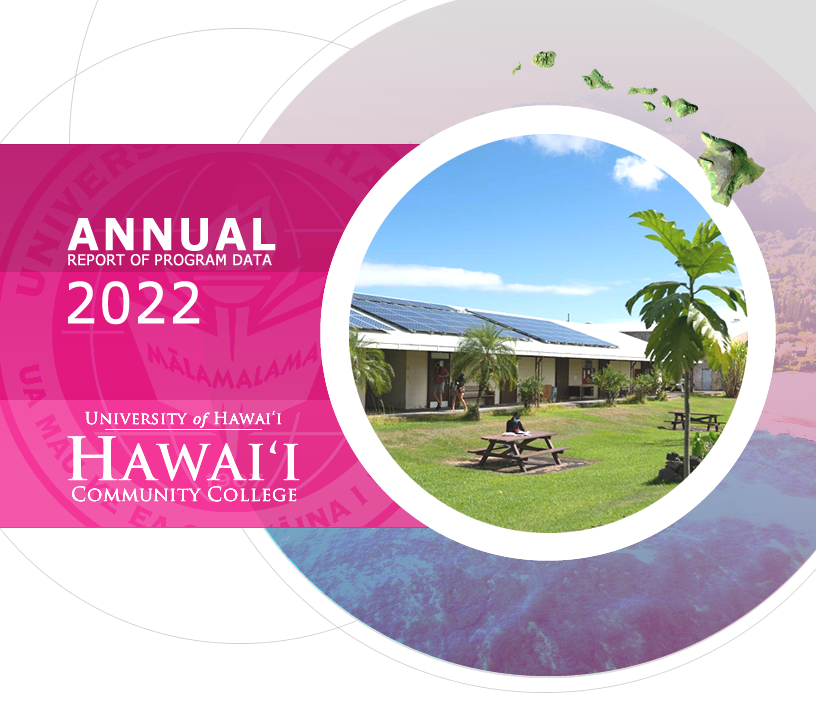 <<Program Name>>Submit this Review document in WORD via theHawaii CC - Program & Unit Review Submission portalhttps://hawaii.kualibuild.com/app/builder/#/app/60ef56c477b0f470999bb6e5/runattachments and supporting documentation may be uploaded in WORD, PDF, or EXCEL1.	Program or Unit DescriptionProgram or Unit Mission or Purpose StatementWhat is the target student or service population?2. 	Analysis of the Program/UnitUHCC Annual Report of Program Data (VARPD)Discuss the program’s or unit’s strengths and areas to improve in terms of Demand, Efficiency, and Effectiveness based on an analysis of the program’s ARPD Quantitative Indicators or comparable unit-developed measures or program-developed metrics. Include a discussion of relevant historical-trend data on key measures (i.e., last three years).  Provide an explanation of any significant changes to the program’s Quantitative Indicators or unit’s key performance measures in the year of this Review.Instructional programs must include a discussion of ARPD health indicators with benchmarks to provide a quick view on the overall condition of the program. CTE programs must include an analysis of Perkins Core indicators for which the program did not meet the performance level in the year of this Review.Discuss significant program or unit actions and activities over the year of this Review.  Include new certificate(s), stop outs, gain/loss of position(s), organizational changes, changes in unit operations or responsibilities, etc.  Include a discussion of external factors affecting the program or unit.Instructional programs must provide the URL for the program’s ARPD data tables and attachment(s) for relevant program-developed metrics discussed in this Review; non-instructional units must provide URLs for unit-specific data and attachment(s) for relevant unit-developed metrics discussed in this Review. 3.	Program Student Learning Outcomes or Unit/Service OutcomesList all Program Learning Outcomes (PLOs) or Unit/Service Outcomes (UOs) and their alignment to the College’s Institutional Learning Outcomes (ILOs).List the PLOs or UOs that have been assessed in the year of this Review.  Instructional programs must list the courses that have been assessed in the year of this Review and identify the alignment(s) of Course Learning Outcomes (CLOs) to the PLOs.  If no assessment was conducted in the year of this Review, provide an explanation and schedule of upcoming planned assessments.Assessment Results: provide a detailed discussion of assessment results at the program (PLO) and course (CLO), or unit (UO), levels in the year of this Review.  Provide an analysis of how these results reflect the strengths and challenges of the program or unit in meetings its Outcomes.Changes that have been made as a result of the assessment results: instructional programs must provide a discussion of changes made as a result of the analysis of assessment results, e.g., to curriculum, instruction, development of student learning opportunities, faculty professional development activities, assessment strategies, etc.; non-instructional units must provide a discussion of changes made as a result of the analysis of assessment results, e.g., to services, operations, personnel training, assessment strategies, etc.4. 	Action PlanBased on findings in Parts 1-3, develop an action plan for your program or unit from now until your next Review, or as appropriate, update the action plan provided in your last Comprehensive Review.Be sure to focus on areas to improve as identified in ARPD data or unit-developed measures, the results of assessments of student learning or unit/service outcomes, and results of survey and other data used to assess your program or unit.  This action plan must include an analysis of progress in achieving previous planned improvements including the results of the prior Comprehensive Review’s action plan(s).  Discuss how the goals identified in that prior action plan were met and the impact on the program or unit; or, if  not met, discuss why and the impact on the program or unit, and whether those goals are being carried over to the current action plan. This action plan should include specific recommendations for improvement(s) or planned program or unit action(s) that will guide your program/unit through to the next program/unit Review cycle.  The plan must include details of measurable outcomes, benchmarks and timelines. * CTE programs must include specific action plans for any Perkins Core Indicator for which the program did not meet the performance level.Specify how the action plan aligns with the College’s Mission and Strategic Plan.  Include a discussion of how implementing this action plan will contribute to the College achieving the goals of the Strategic Plan. https://hawaii.hawaii.edu/sites/default/files/assets/docs/strategic-plan/hawcc-strategic-directions-2015-2021.pdfBe sure to list resources that will be required, if any, in section 5 below.*The action plan may be amended based on new initiatives, updated data, or unforeseen external factors between now and the next Comprehensive Review.5. 	Resource Implications* Special Resource Requests not included in operating “B” budget *Detail any special, one-time or personnel resource requests in the categories listed in the table below that are not included in your regular program or unit operating “B” budget. *Note: CTE programs seeking future funding via UHCC System Perkins proposals must reference their ARPD Section 4. Action Plan and this ARPD Section 5. Resource Implications to be eligible for funding.☐ I am NOT requesting additional resources for my program/unit.☐ I AM requesting additional resource(s) for my program/unit.Total number of items being requested: ___________(4 items max.)*For each item requested, make sure you have gathered the following required information and all relevant documentation before you upload this Review; you will submit all information and attachments for your Resource Request as part of your Review document submission via theHawaii CC - Program & Unit Review Submission portalhttps://hawaii.kualibuild.com/app/builder/#/app/60ef56c477b0f470999bb6e5/runItem DescriptionJustificationPriority Criteria (must meet at least one of the following):Ensure compliance with mandates and requirements such as laws and regulations, executive orders, board mandates, agreements and contracts and accreditation requirements.Address and/or mitigate issues of liability, including ensuring the health, safety and security of our Kauhale.Expand our commitment to serving all segments of our Hawaii Island community through Pālamanui and satellite centersAddress aging infrastructure.Continue efforts to promote integrated student support in closing educational gaps.Leverage resources, investments with returns, or scaling opportunitiesPromote professional development.6.	Optional: Edits to Occupation List for Instructional ProgramsReview the Standard Occupational Classification (SOC) codes listed for your Instructional Program and verify that the occupations listed align with the program learning outcomes. Program graduates should be prepared to enter the occupations listed upon program completion. Indicate in this section if the program is requesting removal or additions to the occupation list.☐ I am NOT requesting changes to the SOC codes/occupations listed for my program.☐ I am requesting changes to the SOC codes/occupations listed for my program.O*Net CIP-SOC Code Look-up*in the Crosswalks box, choose “Education,” then enter CIP number to see related SOC codesList below each SOC code for which change is being requested and include details of requested code deletions and/or additions. Include justification for all requested changes. *All requested changes to the SOC codes/occupations listed for programs must be discussed with and approved by the Department/Division Chair.CATEGORYCategory-Specific Information NeededCategory-Specific Information NeededCategory-Specific Information NeededCategory-Specific Information NeededEquipment Estimated Date NeededQuantity / Number of Units; Cost per UnitTotal Cost (with S&H, tax)On Inventory List (Y/N); Decal #, Reason replacingFacilities ModificationEstimated Date Needed Total CostMonthly/Yearly Recurring CostsUtilities RequiredPersonnel ResourceEstimated Date Needed FTE; Position Type;  Position TitleEstimated SalaryWas an Existing Position Abolished? (Y/N); Position #Professional DevelopmentEstimated Date Needed Have you applied before (Y/N); was it approved?Professional Development Type PD Details; Impact; Total CostReallocation of FundsEstimated Date NeededTotal CostMonthly/Yearly Recurring CostsReallocation Proposal